УСТАВМуниципального бюджетного учреждения дополнительного образования«Елатомская детская школа искусств»р.п. Елатьма2015 год1. ОБЩИЕ ПОЛОЖЕНИЯ1.1. Муниципальное образовательное учреждение дополнительного образования детей "Елатомская  детская музыкальная школа"  учреждено на основании Решения исполкома  депутатов трудящихся Елатомского района. Муниципальное образовательное учреждение дополнительного образования детей "Елатомская  детская музыкальная школа"  переименовано в Муниципальное бюджетное  учреждение дополнительного образования "Елатомская  детская  школа искусств"    (далее Учреждение) (Постановление Главы муниципального образования Касимовский муниципальный район Рязанской области от 09.09.2015 г. №1010). Полное наименование Учреждения - Муниципальное бюджетное учреждение дополнительного образования "Елатомская  детская  школа искусств". Сокращенное наименование Учреждения - МБУДО "Елатомская  ДШИ". Сокращенное наименование может использоваться наряду с полным наименованием на печати, в официальных документах, в символике Учреждения. 1.2. Учреждение является юридическим лицом, имеет самостоятельный баланс, обладает обособленным имуществом, переданным органом, осуществляющим функции и полномочия Учредителя по договору в оперативное управление, лицевые счета в органах Федерального казначейства, печать, электронную подпись руководителя,  штамп и бланки установленного образца со своим наименованием. Учреждение от своего имени приобретает и осуществляет имущественные и неимущественные права, несет обязанности, выступает истцом и ответчиком в суде в соответствии с законодательством Российской Федерации.Права юридического лица у Учреждения возникают с момента ее государственной регистрации и внесения соответствующей записи в Единый государственный реестр юридических лиц.1.3. Учреждение является некоммерческой организацией, созданной собственником в форме муниципального бюджетного учреждения в целях обеспечения реализации полномочий органов местного самоуправления в сфере дополнительного образования по направлениям искусства, не имеющая извлечение прибыли в качестве основной цели своей деятельности. Организационно-правовая форма Учреждения – муниципальное бюджетное образовательное учреждение. Тип Учреждения – учреждение дополнительного образования. 1.4. Учредителем и собственником имущества Учреждения является муниципальное образование-Касимовский муниципальный район Рязанской области, функции и полномочия учредителя Учреждения осуществляет Управление культуры и туризма  Администрации Касимовского муниципального района Рязанской области (далее – Учредитель). 1.5. Отношения между органом, осуществляющим функции и полномочия Учредителя, и  Учреждением определяются договором, заключаемым между ними в соответствии с законодательством Российской Федерации.1.6. Отношения Учреждения с обучающимися и их родителями (законными представителями) регулируются в порядке, установленном Законом Российской Федерации «Об образовании в Российской Федерации» и настоящим Уставом. 1.7. Учреждение отвечает по своим обязательствам всем находящимся у него на праве оперативного управления имуществом, как закрепленным за Учреждением собственником имущества, так и приобретенным за счет доходов, полученных от приносящей доход деятельности, за исключением особо ценного движимого имущества, закрепленного за Учреждением собственником этого имущества или приобретенного Учреждением за счет выделенных собственником имущества Учреждения средств, а также недвижимого имущества. 1.8. Собственник имущества Учреждения не несет ответственности по обязательствам Учреждения. Учреждение не отвечает по обязательствам собственника имущества Учреждения. 1.9. Учреждение в своей деятельности руководствуется Конституцией Российской Федерации, Гражданским кодексом Российской Федерации, законом Российской Федерации от 29.12.2012 года № 273 -ФЗ «Об образовании в Российской Федерации», Федеральным законом от 12.01.1996 № 7-ФЗ «О некоммерческих организациях», Порядком организации и осуществления образовательной деятельности по дополнительным общеобразовательным программам, утвержденным Приказом Минобрнауки России от 29.08.2013 № 1008, иными нормативными правовыми актами Российской Федерации, Рязанской области, муниципального образования-Касимовский муниципальный район Рязанской области и настоящим Уставом. 1.10. Право на ведение образовательной деятельности и льготы, предоставляемые законодательством Российской Федерации, возникают у Учреждения с момента выдачи ей лицензии. 1.11. Учреждение в соответствии с законодательством Российской Федерации вправе образовывать образовательные объединения (ассоциации и союзы), в том числе с участием учреждений, предприятий и общественных организаций (объединений). Указанные образовательные объединения создаются в целях развития и совершенствования образования и действуют в соответствии со своими уставами. Порядок регистрации и деятельности указанных образовательных объединений регулируется законодательством. В Учреждении не допускается создание и деятельность организационных структур политических партий, общественно-политических и религиозных движений и организаций.     Учреждение создано без ограничения срока деятельности.Учреждение имеет исключительное право на  использование ее наименования.1.13. Место нахождения Учреждения: 391351, Рязанская область, Касимовский район, р.п.Елатьма,  пл.Ленина,  д.11.14.     Учреждение имеет филиалы:Филиал р.п.Гусь-Железный МБУДО "Елатомская ДШИ" (391320, Рязанская область, Касимовский район, р.п.Гусь-Железный, ул.Школьная, д.5)Филиал п.Крутоярский МБУДО "Елатомская ДШИ" (391333, Рязанская область, Касимовский район, п.Крутоярский).1.15.   Филиалы не являются юридическими лицами, действуют на основании настоящего Устава и утвержденных Учреждением Положений о филиалах.1.16.     Ответственность за деятельность филиалов несет Учреждение.1.17. Филиалы проходят лицензирование согласно законодательства Российской Федерации.1.18.   Общее руководство деятельностью филиалов осуществляет директор Учреждения, который утверждает структуру, обеспечивает закрепление учебных классов, обеспечивает учебной и методической литературой, укрепляет материально-техническую  базу. Непосредственное руководство деятельностью филиалов осуществляют заместители директора по учебной работе, назначаемые директором Учреждения, которые подотчетны и подконтрольны ему в своей деятельности.1.19. Филиалы осуществляют деятельность от имени Учреждения, используют печать Учреждения.2. ПРЕДМЕТ, ЦЕЛИ И ВИДЫ ДЕЯТЕЛЬНОСТИ УЧРЕЖДЕНИЯ2.1. Предметом деятельности Учреждения является организация дополнительного образования по дополнительным общеобразовательным программам. 2.2.    Основными целями Учреждения являются: -     формирование и развитие творческих способностей обучающихся; - удовлетворение индивидуальных потребностей обучающихся в художественно- эстетическом и нравственном развитии; -     выявление, развитие и поддержку талантливых обучающихся; -     формирование общей культуры обучающихся; - удовлетворение иных образовательных потребностей и интересов обучающихся, не противоречащих законодательству Российской Федерации, осуществляемых за пределами и федеральных государственных требований; -   подготовка обучающихся для поступления в образовательные учреждения профессионального образования следующей ступени. 2.3. Основными видами деятельности Учреждения являются:- дополнительное образование детей;- финансово-хозяйственная деятельность.2.4. Учреждение в установленном законом порядке имеет право осуществлять следующие виды деятельности, не являющиеся основными: - концертно-просветительскую; - научно-методическую. 2.5.  Учреждение осуществляет деятельность, связанную с выполнением работ, оказанием услуг, относящихся к ее основным видам деятельности в соответствии с муниципальным заданием. Учреждение не вправе отказываться от выполнения муниципального задания.2.6.    Учреждение вправе сверх установленного муниципального задания, а также в случаях, определенных федеральными законами,  в пределах установленного муниципального задания выполнять работы, оказывать услуги, относящихся к ее основным видам деятельности, предусмотренными Уставом, в сфере культуры и образования, для граждан за плату и на одинаковых при оказании одних и тех же услуг условиях.	Порядок предоставления платных услуг регламентируется локальным нормативным актом Учреждения, согласованным в установленном порядке.2.7. Учреждение вправе осуществлять следующую приносящую доход деятельность, не относящуюся к основному виду деятельности, лишь постольку, поскольку это служит достижению целей, ради которых оно создано, соответствующую этим целям: - организация досуговой деятельности, включая проведение творческих, культурно-просветительских мероприятий;- организация деятельности кружков и студий различной направленности по видам искусств;- организация и проведение обучающих семинаров, мастер-классов;- реализация дополнительных общеобразовательных программ для взрослых;- методическая деятельность;- прокат инвентаря и оборудования для проведения досуга и отдыха.3. ОРГАНИЗАЦИЯ ОБРАЗОВАТЕЛЬНОГО ПРОЦЕССА УЧРЕЖДЕНИЯ3.1. Учреждение самостоятельно осуществляет образовательный процесс в соответствии с действующим законодательством, настоящим Уставом, лицензией на право ведения образовательной деятельности. 3.2. Обучение и воспитание обучающихся в Учреждении ведется на русском языке. 3.3. Учреждение осуществляет образовательный процесс в соответствии с программами учебных курсов и дисциплин, разрабатываемыми и утверждаемыми Учреждением самостоятельно на основе Федеральных государственных требований. 3.4. Организация образовательного процесса (в том числе начало и окончание учебного года, продолжительность каникул) в Учреждении регламентируется годовым календарным учебным графиком, учебным планом, расписанием занятий, разрабатываемыми и утверждаемыми Учреждением самостоятельно. 3.5. Годовой календарный учебный график согласовывается с Учредителем. 3.6.Учреждение ежегодно самостоятельно формирует контингент и количество обучающихся в соответствии с муниципальным заданием, утвержденным Учредителем. 3.7. Режим работы Учреждения регламентируется планом работы и расписанием занятий.3.8. Обучение в Учреждении ведется по очной форме обучения. В Учреждении устанавливается шестидневная рабочая неделя для обучающихся и преподавателей.3.9. Учреждение самостоятельно устанавливает режим занятий в соответствии с Санитарно-эпидемиологическими требованиями к устройству, содержанию и организации режима работы образовательных организаций дополнительного образования детей, утвержденными постановлением Главного государственного санитарного врача Российской Федерации от 04.07.2014 № 41.3.10.Учреждение реализует следующие дополнительные общеобразовательные программы, а именно: 3.10.1.реализацию дополнительных предпрофессиональных программам в области искусств по видам искусств: 1) Музыкальное искусство «Фортепиано» - 8/9 лет. 2) Музыкальное искусство «Музыкальный фольклор»- 5/6  и  8/9 лет. 3) Музыкальное искусство «Народные инструменты» - 5/6 и 8/9 лет. 4) Изобразительное искусство «Живопись» - 5/6 и 8/9 лет. 3.10.2. реализацию дополнительных общеразвивающих программ в области искусств: - музыкальное искусство; - изобразительное искусство (по видам);- хореографическое искусство.3.11. Дополнительные предпрофессиональные программы. К минимуму содержания, структуре и условиям реализации дополнительных предпрофессиональных программ в области искусств и срокам их реализации устанавливаются федеральные государственные требования. Содержание обучения предпрофессиональным программам в области искусств проводится на основании результатов индивидуального отбора, проводимого в целях выявления лиц, имеющих необходимые для освоения соответствующей образовательной программы творческие способности и физические данные, в порядке, установленном Министерством культуры Российской Федерации и регламентируется локальным нормативным актом Учреждения «Правила приема и порядок отбора детей в муниципальном бюджетном учреждении дополнительного образования "Елатомская  детская  школа искусств"   в целях обучения по дополнительным предпрофессиональным общеобразовательным программам в области искусств». Освоение дополнительных предпрофессиональных программ в области искусств завершается итоговой аттестацией обучающихся, форма и порядок проведения которой устанавливаются Министерством культуры Российской Федерации, и регламентируется локальным нормативным актом Учреждения «Положения о порядке и формах проведения итоговой аттестации обучающихся, освоивших дополнительные предпрофессиональные общеобразовательные программы в области искусств». По итогам освоения дополнительных предпрофессиональных общеобразовательных программ Учреждение выдает выпускникам, прошедшим итоговую аттестацию свидетельство, заверенное печатью Учреждения, по форме установленной Министерством культуры Российской Федерации. 3.12. Дополнительные общеразвивающие программы. Содержание дополнительных общеразвивающих программ и сроки обучения определяются программой, разработанной и утвержденной Учреждением с учетом запросов детей, потребностей семьи, других образовательных учреждений, детских и юношеских общественных объединений и организаций, особенностей социально-экономического развития региона и национально- культурных традиций. Порядок приема на обучение по общеразвивающим программам регламентируется локальным нормативным актом Учреждения «Порядок приема на обучение по дополнительным общеразвивающим программам в области искусств в МБУДО "Елатомская  ДШИ" . По окончании освоения общеразвивающей программы в области искусств выпускникам выдается документ, форма которого разрабатывается образовательной организацией самостоятельно. 3.13. Учреждение организует образовательный процесс в соответствии с индивидуальными учебными планами, сформированных в группы обучающихся одного возраста или разных возрастных категорий, а также индивидуально.3.14. Обучение по индивидуальному учебному плану, в том числе ускоренное обучениеВ пределах осваиваемой дополнительной общеобразовательной программы осуществляется в порядке, установленном локальными нормативными актами Учреждения.3.15. Продолжительность академического часа не должна превышать 45 минут. Конкретная продолжительность учебных занятий, а также перерывов (перемен) между ними предусматривается Учреждением с учетом соответствующих санитарно-эпидемиологических правил и нормативов, утвержденных в установленном порядке.3.16. Для обучающихся с ограниченными возможностями здоровья, детей-инвалидов, инвалидов Учреждение организует образовательный процесс по дополнительным общеобразовательным программам с учетом особенностей психофизического развития указанных категорий обучающихся. 3.17. Учреждение принимает локальные нормативные акты по вопросам режима занятий обучающихся, формы, периодичности и порядка текущего контроля успеваемости и промежуточной аттестации обучающихся, порядка и основания перевода, отчисления и восстановления обучающихся, порядка оформления возникновения, приостановления и прекращения отношений между Учреждением и (или) родителями (законными представителями) обучающихся. 4. ПРАВА И ОБЯЗАННОСТИ УЧАСТНИКОВ ОБРАЗОВАТЕЛЬНОГО ПРОЦЕССА И  ИНЫХ РАБОТНИКОВК участникам образовательного процесса относятся обучающиеся, их родители (законные представители), педагогические работники. 4.1. Обучающиеся имеют право: 4.1.1. На свободный выбор образовательной программы по предложенным видам искусств. Допускается переход с одной образовательной программы на другую. 4.1.2. На получение качественных дополнительных образовательных услуг. 4.1.3. На безопасные условия во время образовательного процесса и массовых мероприятий. 4.1.4. На обучение по индивидуальным учебным планам. 4.1.5. На бесплатное пользование библиотечно-информационными ресурсами. 4.1.6. На пользование инструментами, оборудованием Учреждения в учебных целях (в соответствии с дополнительной образовательной программой). 4.1.7. На получение дополнительных (в том числе, платных) образовательных услуг. 4.1.8. На уважение своего человеческого достоинства, свободу совести и информации, на свободное выражение собственных взглядов и убеждений. 4.1.9. На свободное посещение мероприятий Учреждения, не предусмотренных учебным планом. 4.1.10. На участие в конкурсах, фестивалях, выставках, смотрах, олимпиадах, конференциях и т.д. всех уровней по направлениям деятельности Учреждения. 4.2. Обучающиеся обязаны: 4.2.1. Освоить материал дополнительных образовательных программ и посещать занятия согласно расписания. 4.2.2. Выполнять правила поведения для учащихся, положения настоящего Устава и иных локальных нормативно - правовых актов Учреждения. 4.2.3. Нести ответственность за порчу имущества, грубые нарушения дисциплины в Учреждении. 4.2.4. Уважительно и корректно относиться ко всем работникам и обучающимся в Учреждении. 4.3. Обучающимся запрещается: 4.3.1. Приносить, передавать, использовать любые предметы и вещества, которые могут привести к взрывам, возгораниям. 4.3.2. Применять физическую силу для выяснения отношений. 4.3.3. Осуществлять любые действия, способные повлечь за собой травматизм, порчу или утрату личного имущества обучающихся и работников, имущества Учреждения и т.п. 4.3.4. Нарушение пунктов настоящего Устава является грубым нарушением. 4.4. Педагогический работник Учреждения пользуется следующими академическими правами и свободами: 4.4.1. свобода преподавания, свободное выражение своего мнения, свобода от вмешательства в профессиональную деятельность. 4.4.2. свобода выбора и использования педагогически обоснованных форм, средств, методов обучения и воспитания. 4.4.3. право на творческую инициативу, разработку и применение авторских программ и методов обучения и воспитания в пределах реализуемой образовательной программы, отдельного учебного предмета, курса, дисциплины  4.4.4. право на выбор учебников, учебных пособий, материалов и иных средств обучения и воспитания в соответствии с образовательной программой и в порядке, установленном законодательством об образовании. 4.4.5. право на участие в разработке образовательных программ, в том числе учебных планов, календарных учебных графиков, рабочих учебных предметов, методических материалов и иных компонентов образовательных программ. 4.4.6. право на осуществление научной, научно-технической, творческой, исследовательской деятельности, участие в экспериментальной и международной деятельности, разработках и во внедрении инноваций. 4.4.7. право на бесплатное пользование библиотеками и информационными ресурсами, а также доступ в порядке, установленном локальными нормативными актами организации, осуществляющей образовательную деятельность, к информационно-телекоммуникационным сетям и базам данных, учебным и методическим материалам, материально-техническим средствам обеспечения образовательной деятельности, необходимым для качественного осуществления педагогической, научной или исследовательской деятельности в организациях, осуществляющих образовательную деятельность. 4.4.8. право на бесплатное пользование образовательными, методическими и научными услугами организации, осуществляющей образовательную деятельность, в порядке, установленном законодательством Российской Федерации или локальными нормативными актами. 4.4.9. право на участие в управлении Учреждением, в том числе в коллегиальных органах управления в порядке, определенном настоящим Уставом. 4.4.10. право на участие в обсуждении вопросов, относящихся к деятельности образовательной организации, в том числе через органы управления и общественные организации. 4.4.11. право на объединение в общественные профессиональные организации в формах и в порядке, которые установлены законодательством Российской Федерации. 4.4.12. право на обращение в комиссию по урегулированию споров между участниками образовательных отношений. 4.4.13. право на защиту профессиональной чести и достоинства, на справедливое и объективное расследование нарушения норм профессиональной этики педагогических работников. 4.4.14. На социальные льготы и гарантии, установленные законодательством Российской Федерации. 4.4.15. Знакомиться с жалобами и другими документами, содержащими оценку его работы, давать по ним объяснения. 4.4.16. На конфиденциальность дисциплинарного (служебного) расследования, за исключением случаев, предусмотренных действующим законодательством (ведущих к запрещению заниматься педагогической деятельностью, или при необходимости защиты интересов учащихся). 4.5. Педагогический работник Учреждения обязан: 4.5.1. Осуществлять свою деятельность на высоком профессиональном уровне, обеспечивать в полном объеме реализацию преподаваемого учебного предмета, в соответствии с утвержденной рабочей программой. 4.5.2. Соблюдать правовые, нравственные и этические нормы, следовать требованиям профессиональной этики. 4.5.3. Уважать честь и достоинство обучающихся и других участников образовательных отношений. 4.5.4. Развивать у обучающихся познавательную активность, самостоятельность, инициативу, творческие способности, формировать гражданскую позицию, способность к труду и жизни в условиях современного мира, формировать у обучающихся культуру здорового и безопасного образа жизни. 4.5.5. Применять педагогически обоснованные и обеспечивающие высокое качество образования формы, методы обучения и воспитания. 4.5.6. Учитывать особенности психофизического развития обучающихся и состояние их здоровья, соблюдать специальные условия, необходимые для получения образования лицами с ограниченными возможностями здоровья, взаимодействовать при необходимости с медицинскими организациями. 4.5.7. Систематически повышать свой профессиональный уровень. 4.5.8. Проходить аттестацию на соответствие занимаемой должности в порядке, установленном законодательством об образовании. 4.5.9. Проходить в соответствии с трудовым законодательством предварительные при поступлении на работу и периодические медицинские осмотры, а также внеочередные медицинские осмотры по направлению работодателя. 4.5.10. Проходить в установленном законодательством Российской Федерации порядке обучение и проверку знаний и навыков в области охраны труда. 4.5.11. Соблюдать настоящий Устав Учреждения, правила внутреннего трудового распорядка и иные локальные акты. 4.5.12. Уважать личность обучающихся и родителей (законных представителей), видеть в них партнеров. 4.5.13. Вести журналы и иную установленную отчетную документацию4.5.14. Бережно относиться к имуществу Учреждения. 4.5.15. Быть активным в общественной жизни коллектива. 4.6. Педагогическим работникам запрещается использовать образовательную деятельность для политической агитации4.7. Педагогические работники несут ответственность за неисполнение или ненадлежащее исполнение возложенных на них обязанностей в порядке и в случаях, которые установлены федеральными законами. Неисполнение или ненадлежащее исполнение педагогическими работниками обязанностей, предусмотренных настоящим Уставом, учитывается при прохождении ими аттестации. 4.8. Родители (законные представители) имеют право: 4.8.1. Защищать законные права и интересы детей. 4.8.2.Выбирать образовательное учреждение, формы обучения, дополнительную образовательную программу. Получать квалифицированную помощь по вопросам обучения и воспитания. 4.8.3. Знакомиться с ходом и содержанием образовательного процесса, знакомиться с Уставом Учреждения, дополнительными образовательными программами и другими документами, регламентирующими организацию образовательного процесса. 4.8.4. Участвовать в общественной жизни Учреждения. 4.9. Родители (законные представители) обязаны: 4.9.1.Заложить основы нравственного и интеллектуального развития ребенка в раннем детстве и способствовать их дальнейшему совершенствованию. 4.9.2.Нести ответственность за воспитание и обучение своих детей. 4.9.3.Обеспечивать своих детей необходимыми принадлежностями для проведения всех видов занятий, предусмотренных учебным планом. 4.9.4.Регулярно посещать родительские собрания, встречаться с преподавателями, интересоваться успеваемостью, дисциплиной, участием обучающегося в жизни Учреждения. 4.9.5.Выполнять решения Педагогического совета и локальные акты Учреждения. 4.9.6.Уважительно и корректно относиться ко всем участникам образовательного процесса и работникам Учреждения. 4.10. Комплектование штата работников Учреждения осуществляется на основе утвержденного штатного расписания в соответствии с трудовым законодательством. С работниками заключается трудовой договор. Условия трудового договора не могут противоречить действующему трудовому законодательству. 4.11.К педагогической деятельности допускаются лица, имеющие среднее или высшее профессиональное образование и отвечающие квалификационным требованиям, указанным в квалификационных справочниках, и (или) профессиональным стандартам. 4.12. К педагогической деятельности в Учреждении не допускаются лица: - лишенные права заниматься педагогической деятельностью в соответствии с вступившим в законную силу приговором суда; - имеющие или имевшие судимость, подвергающиеся или подвергавшиеся уголовному преследованию (за исключением лиц, уголовное преследование в отношении которых прекращено по реабилитирующим основаниям) за преступления против жизни и здоровья, свободы, чести и достоинства личности (за исключением незаконной госпитализации в медицинскую организацию, оказывающую психиатрическую помощь в стационарных условиях, и клеветы), половой неприкосновенности и половой свободы личности, против семьи и несовершеннолетних, здоровья населения и общественной нравственности, основ конституционного строя и безопасности государства, а также против общественной безопасности, за исключением случаев, предусмотренных ч. 3 ст. 331 Трудового кодекса Российской Федерации; - признанные недееспособными в установленном федеральным законом порядке;-имеющие заболевания предусмотренные перечнем, утверждаемым федеральным органом исполнительной власти, осуществляющим функции по выработке государственной политики и нормативно-правовому регулированию в области здравоохранения; - имеющие неснятую или непогашенную судимость за иные умышленные тяжкие и особо тяжкие преступления, не указанные в абзаце 3 настоящего пункта.5. УПРАВЛЕНИЕ УЧРЕЖДЕНИЕМ5.1. Управление Учреждением осуществляется в соответствии с законодательством Российской Федерации,  настоящим Уставом и строится на принципах единоначалия и коллегиальности.5.2. Функции и полномочия Учредителя: 5.2.1. создание, реорганизация, изменение типа и ликвидация Учреждения;5.2.2. утверждение Устава Учреждения, а также вносимых в него изменений; 5.2.3. назначение директора Учреждения, прекращение его полномочий, а также заключение и прекращение с ним трудового договора; 5.2.4. формирование и утверждение муниципального задания для Учреждения в соответствии с предусмотренными в соответствии с Уставом основными видами деятельности; 5.2.5. финансовое обеспечение деятельности Учреждения, в т.ч. выполнения муниципального задания в случае его утверждения; 5.2.6. утверждение плана финансово-хозяйственной деятельности Учреждения; 5.2.7. установление исходных данных планирования финансово- хозяйственной деятельности Учреждения, в том числе контрольных цифр приема и выпуска обучающихся; 5.2.8. осуществление контроля деятельности Учреждения; 5.2.9. проведение комплексных проверок финансово-хозяйственной деятельности Учреждения; 5.2.10. проведение аттестации директора Учреждения и кандидатов на должность директора в установленном Учредителем порядке; 5.2.11. согласование Учреждению штатного расписания, годового календарного графика, Порядка оказания платных услуг, положения об оплате труда работников Учреждения; 5.2.12. приостановление приносящей доход деятельности Учреждения, если она идет в ущерб основной уставной образовательной деятельности в порядке, установленном законодательством; 5.2.13. издание в пределах своей компетенции приказов, обеспечивающих реализацию решений, постановлений и других актов вышестоящих органов государственной власти и органов местного самоуправления; 5.2.14. иные функции и полномочия учредителя, установленные законодательством. 5.3. Единоличным исполнительным органом Учреждения является директор, назначаемый на должность приказом Учредителя на основании заключенного трудового договора. 5.4. Освобождение директора Учреждения от занимаемой должности производится по основаниям, предусмотренным действующим трудовым законодательством Российской Федерации, а также трудовым договором, и осуществляется на основании приказа Учредителя. 5.5. Предоставление ежегодного оплачиваемого отпуска, отпуска без сохранения заработной платы директору Учреждения, а также направление его в служебные командировки осуществляется на основании приказа Учредителя. 5.6. Применение дисциплинарных взысканий к директору Учреждения, а также привлечение его к материальной ответственности производится в соответствии с требованиями действующего трудового законодательства Российской Федерации на основании приказа Учредителя. 5.7. Ведение трудовой книжки и личного дела директора Учреждения, а также их хранение осуществляется кадровой службой Учредителя. 5.8. Директор осуществляет руководство текущей деятельностью учреждения в соответствии с законодательством и несет ответственность за результаты его деятельности. 5.9. Директор Учреждения: 5.9.1. действует без доверенности от имени Учреждения, представляет его интересы в органах государственной власти, местного самоуправления и организациях различных форм собственности. 5.9.2.распоряжается имуществом Учреждения в пределах прав, предоставляемых ему действующим законодательством Российской Федерации, и обеспечивает рациональное использование финансовых средств.5.9.3.утверждает план финансово-хозяйственной деятельности Учреждения, регламентирующие деятельность учреждения, внутренние документы, издает приказы и дает указания, обязательные для выполнения всеми работниками Учреждения.5.9.4.выдает доверенности.5.9.5.открывает лицевые счета в установленном порядке в соответствии с действующим законодательством Российской Федерации.5.9.6.заключает договора, в том числе трудовые договора.5.9.7.осуществляет прием на работу и расстановку кадров, распределение должностных обязанностей, несет ответственность за уровень квалификации работников. Поощряет работников Учреждения, налагает взыскания и увольняет с работы.5.9.8.несет ответственность за руководство образовательной, воспитательной работой и организационно-хозяйственной деятельностью Учреждения.5.9.9.утверждает штатное расписание, ставки заработной платы и должностные оклады, надбавки и доплаты к ним.5.9.10.несет ответственность за деятельность Учреждения.5.9.11.утверждает локальные нормативные акты.5.9.12.утверждает цены на платные услуги Учреждения по предварительному согласованию с Учредителем.5.9.13.осуществляет иные полномочия в соответствии и действующим законодательством Российской Федерации, муниципальными правовыми актами.5.10. Во время отсутствия директора обязанности директора выполняет его заместитель. 5.11. Органами самоуправления Учреждения могут быть: Общее собрание трудового коллектива, Совет Учреждения, Педагогический совет Учреждения, методический совет Учреждения, общешкольный родительский комитет.5.12. Общее собрание трудового коллектива:5.12.1. Общее собрание трудового коллектива Учреждения является органом общественного самоуправления в Учреждении, который включает в себя всех работников Учреждения. Собрание считается правомочным, если на нем присутствует не менее двух третей списочного состава работников Учреждения.Решения Общего собрания трудового коллектива принимаются открытым голосованием, простым большинством голосов. Каждый член Общего собрания трудового коллектива имеет один голос.5.12.2.Общее собрание трудового коллектива проводится по мере необходимости, но  не реже одного раза в год. О повестке, времени и месте его проведения должно быть объявлено не позднее, чем за 7 дней.5.12.3. К компетенции Общего собрания трудового коллектива относится:- разработка Устава, дополнений и изменений к нему;- заслушивать отчеты администрации по результатам работы;- определять направления хозяйственной деятельности Учреждения;- регулировать деятельность общественных организаций;- избирать представителей в Совет школы Учреждения;- выносить на обсуждение и принимать коллективные требования к работодателю.5.12.4. По инициативе директора Учреждения на рассмотрения могут быть вынесены и иные вопросы.5.12.5. Инициатором созыва Общего собрания трудового коллектива может выступать Учредитель Учреждения.5.12.6.Деятельность Общего собрания трудового коллектива регламентируется локальным нормативным актом Учреждения.5.13. Совет школы:5.13.1.Совет школы – коллегиальный орган, состоящий из избранных, назначенных членов и имеющий управленческие полномочия по решению и согласованию значимых вопросов функционирования и развития Учреждения.5.13.2.В Совет школы входят избираемые представители участников образовательного процесса (педагогические работники, родители (законные представители), другие работники Учреждения, представители общественности (научной, культурной, деловой и т.д).  В состав Совета школы входят по должности директор Учреждения, а также представитель Учредителя.5.13.3.Совет школы избирает из своего состава председателя, заместителя председателя и секретаря.5.13.4.Заседания Совета школы проводятся по мере необходимости, но не реже четырех раз в год. Дата, время, повестка заседания, а также необходимые материалы доводятся до сведения членов Совета школы не позднее, чем за семь дней до дня проведения заседания.5.13.5.Решения Совета школы  считаются правомочными, если на заседании присутствовали не менее половины его членов. Каждый член Совета школы обладает одним голосом. В случае равенства голосов решающим является голос председательствующего.5.13.6.К компетенции Совета школы относится:- разработка программы развития образовательного Учреждения;- рассмотрение жалоб и заявлений учащихся (от четырнадцати лет), родителей (законных представителей) на действия (бездействия) педагогического и административного персонала Учреждения;- заслушивание по представлению директора Учреждения и принятие отчета по результатам само обследования деятельности Учреждения;- участие в разработке условий применения системы стимулирования качественного труда работников Учреждения;- рассмотрение вопросов материального поощрения работников Учреждения в соответствии с локальными нормативными актами по оплате труда работников и представление своего решения по стимулирующим выплатам на утверждение директору Учреждения;- рассмотрение вопросов создания здоровых и безопасных условий обучения и воспитания в Учреждении;- решение вопросов социального характера участников образовательного процесса;5.13.7.Вопросы, относящиеся к деятельности Совета школы, не урегулированные настоящим Уставом, регламентируются локальным нормативным актом Учреждения - Положением о Совете школы.5.14. Педагогический совет:5.14.1.Педагогический совет Учреждения является постоянно действующим органом управления Учреждения для рассмотрения основных вопросов образовательного процесса. Деятельность Педагогического совета регламентируется локальным актом Учреждения.5.14.2.В состав Педагогического совета Учреждения входят все педагогические работники Учреждения. Председатель педагогического совета является директор Учреждения.5.14.3.Педагогический совет созывается директором Учреждения по мере необходимости, но не реже трех раз в течение учебного года.5.14.4.Решение Педагогического совета считается правомочным, если на его заседании присутствовало не менее двух третей педагогических работников Учреждения и за него проголосовало 75% присутствующих педагогических работников.  Утверждается решение приказом директора Учреждения, оформляется протоколом и хранится в делах Учреждения.5.14.5.Педагогический совет Учреждения:- определяет стратегию образовательного процесса в Учреждении;- осуществляет выбор учебных планов, образовательных программ, планирует учебно - воспитательную и внеклассную деятельность;- осуществляет иные полномочия в соответствии с настоящим Уставом и локальным нормативным актом Учреждения - Положением о Педагогическом совете.- внедряет в учебный процесс современные учебно-методические и дидактические материалы программного обеспечения, системы обучения;- осуществляет планирование мероприятий учебно-воспитательной, методической, концертно-просветительской деятельности Учреждения;-   определяет порядок и сроки проведения приемных экзаменов, требований к поступающим;- определяет сроки и порядок проведения промежуточной и итоговой аттестации обучающихся;-  обеспечивает разработку учебных планов, учебных графиков;-обеспечивает разработку образовательных программ (предпрофессиональных и общеразвивающих) в области искусств;- обсуждает и принимает дополнительные образовательные программы;- организует инновационную проектно-исследовательскую деятельность Учреждения;- организует взаимодействие с другими учебными заведениями с целью обмена педагогическим опытом и передовыми технологиями в области культуры, искусства, образования;- принимает участие в разработке нормативных актов, касающихся организации и осуществления образовательного процесса;- организует и обеспечивает контроль за качеством проведения занятий;- иные аспекты деятельности, не урегулированные настоящим Уставом, регламентируются локальным нормативным актом Учреждения - Положением о Педагогическом  совете.5.15. Общешкольный родительский комитет:5.15.1. Общешкольный родительский комитет избирается на общем родительском собрании.5.15.2. К компетенции общешкольного родительского комитета относится:- содействие администрации Учреждения в совершенствовании условий для организации образовательного процесса, охраны жизни и здоровья обучающихся, свободного развития личности, соблюдения законных прав и интересов учащихся, помощь в организации и проведении мероприятий;- организация работы с родителями (законными представителями) учащихся Учреждения по разъяснению прав и обязанностей, значения всестороннего воспитания ребенка в семье;- содействие в привлечении и распределении Учреждением средств из внебюджетных источников;5.15.3. Полномочия общешкольного родительского комитета регламентируются локальным нормативным актом Учреждения - Положением об общешкольном родительском комитете.5.16. Методический совет Учреждения:5.16.1. Методический совет Учреждения: - организует разработку, экспертизу стратегических документов школы (программы развития, образовательных и учебных программ, учебных планов); - рассматривает, оценивает, вырабатывает стратегически важные предложения по методическому обеспечению образовательных процессов, в том числе инновационных; - анализирует состояние и результативность методической работы на отделениях. 5.16.2. Методический совет Учреждения формируется из заведующих отделами, состав утверждается приказом директора. 5.16.3. Председатель методического совета и секретарь избирается из числа его членов на первом заседании. 5.16.4. Методический совет Учреждения собирается не реже 4-х раз в год. 5.16.5. Организационной формой работы методического совета являются заседания, которые проводятся в соответствии с планом работы или по мере необходимости и оформляются соответствующими протоколами, которые подписываются председателем и секретарем методического совета. 5.16.6. Решение Методического совета Учреждения является правомочным, если на его заседании присутствовало не менее двух третей состава совета и при этом за него проголосовало более половины присутствовавших. Решения методического совета, принятые в пределах его полномочий, обязательны для всех членов коллектива Учреждения. 5.16.7. Полномочия методического совета регламентируются локальным нормативным актом Учреждения - Положением о методическом совете. 5.17. В Учреждении могут создаваться на добровольной основе органы детского самоуправления и детские организации. Учреждение признает представителей детских организаций, представляет им необходимую информацию, допускает к участию в заседаниях органов управления Учреждением при обсуждении вопросов, касающихся прав и интересов обучающихся6. ИМУЩЕСТВО И ФИНАНСОВОЕ ОБЕСПЕЧЕНИЕ ДЕЯТЕЛЬНОСТИ УЧРЕЖДЕНИЯ 6.1.Имущество Учреждения закрепляется за ним на праве оперативного управления в порядке, установленном действующим законодательством. 6.2.Земельный участок, занимаемый зданием образовательного Учреждения предоставляется ему на праве постоянного (бессрочного) пользования. 6.3. Учреждение использует закрепленное за ним имущество в соответствии с его назначением, уставными целями своей деятельности и решениями Собственника в порядке, установленном действующим законодательством. 6.4. Учреждение без согласия Собственника не вправе распоряжаться особо ценным движимым имуществом, закрепленным за ним Собственником или приобретенным бюджетным учреждением за счет средств, выделенных ему Собственником на приобретение такого имущества, а также недвижимым имуществом. Остальным находящимся на праве оперативного управления имуществом бюджетное учреждение вправе распоряжаться самостоятельно, если иное не предусмотрено действующим законодательством, а именно: 6.4.1. Учреждение не вправе совершать сделки, возможными последствиями которых является отчуждение или обременение имущества, закрепленного за Учреждением на праве оперативного управления, или имущества, приобретенного за счет средств, выделенных Учреждению Собственником на приобретение такого имущества, если иное не установлено законодательством. 6.5. Источниками формирования имущества и финансовых ресурсов Учреждения являются: 6.5.1. Имущество, закрепленное за ним на праве оперативного управления. 6.5.2. Бюджетные поступления в виде субсидий. 6.5.2. Доходы Учреждения, полученные от осуществления приносящей доходы деятельности, в случаях, предусмотренных настоящим Уставом, и приобретенное за счет данных доходов имущество. 6.5.3. Средства спонсоров и добровольные безвозмездные пожертвования граждан. 6.5.4. Иные источники, не запрещенные действующим законодательством. 6.6. Доходы Учреждения поступают в его самостоятельное распоряжение и используются им для достижения целей, ради которых оно создано. 6.7. Недвижимое имущество, закрепленное за Учреждением или приобретенное им за счет средств, выделенных ему Учредителем на приобретение имущества, а также находящееся у Учреждения особо ценное движимое имущество, подлежит обособленному учету в установленном порядке. 6.8. Учреждение вправе самостоятельно распоряжаться имуществом, приобретенным за счет доходов, полученных от предпринимательской и иной приносящей доход деятельности, средствами, полученными в результате пожертвований и дарения юридических и физических лиц, и приобретенным за счет этих средств имуществом, если иное не предусмотрено действующим законодательством. 6.9. Права Учреждения на объекты интеллектуальной собственности регулируются законодательством Российской Федерации. 6.10. Контроль за использованием по назначению и сохранностью имущества, закрепленного за Учреждением на праве оперативного управления, осуществляет Учредитель. 7. ОРГАНИЗАЦИЯ ДЕЯТЕЛЬНОСТИ УЧРЕЖДЕНИЯ7.1. Учреждение самостоятельно осуществляет свою деятельность в пределах, определяемых законодательством Российской Федерации, муниципальными правовыми актами и настоящим Уставом. 7.2. Учреждение строит свои отношения с другими юридическими и физическими лицами во всех сферах деятельности на основе гражданско-правовых договоров, соглашений. 7.3. Для выполнения уставных целей в соответствии с действующим законодательством Учреждение имеет право: 7.3.1.заключать гражданско-правовые договоры с юридическими и физическими лицами на выполнение работ и оказание услуг в соответствии с видами деятельности Учреждения в установленном законодательством порядке; 7.3.2. приобретать или арендовать основные и оборотные средства за счет и в пределах имеющихся у него финансовых ресурсов в соответствии с действующим законодательством; 7.3.3. создавать филиалы, представительства и утверждать Положения об их деятельности; 7.3.4.образовывать образовательные объединения (ассоциации и союзы); 7.3.5.осуществлять внешнеэкономическую деятельность, в соответствии с действующим законодательством и настоящим Уставом; 7.3.6.получать и использовать доходы от предусмотренной настоящим Уставом приносящей доходы деятельности; 7.3.7.определять в установленном порядке размер средств, направляемых на оплату труда работников Учреждения и их поощрение, производственное и социальное развитие; 7.3.8. совершать в рамках действующего законодательства иные действия, соответствующие уставным целям деятельности Учреждения. 7.4. Учреждение обязано в случаях, предусмотренных законодательством: 7.4.1. выполнять муниципальное задание; 7.4.2. выполнять законодательство о размещении заказов; 7.4.3.разрабатывать и представлять на согласование Учредителю штатные расписания, Положения об оплате труда, платных услугах и иной приносящей доходы деятельности; 7.4.4.планировать свою деятельность и определять перспективы развития Учреждения по направлениям своей деятельности; 7.4.5.осуществлять оперативный и бухгалтерский учет результатов финансово- хозяйственной и иной деятельности, вести статистическую отчетность, отчитываться о результатах деятельности в соответствующих органах в порядке и сроки, установленные законодательством Российской Федерации; 7.4.6.обеспечивать открытость и доступность информации об Учреждении в соответствии с законодательством об образовании; 7.4.7.обеспечивать безопасные условия труда работников и нести ответственность в установленном порядке за вред, причиненный работникам повреждением здоровья, связанным с исполнением ими трудовых обязанностей; 7.4.8. своевременно выплачивать заработную плату, обеспечивать гарантированный законодательством Российской Федерации минимальный размер оплаты труда; 7.4.9.осуществлять в соответствии с законодательством Российской Федерации социальное, медицинское и иные виды обязательного страхования работников; 7.4.10. осуществлять воинский учет работников Учреждения, а также выполнять иные функции в области обороны в соответствии с законодательством Российской Федерации; 7.4.11. осуществлять иные обязанности, предусмотренные действующим законодательством. 7.5. Учреждение несет ответственность за: 7.5.1. невыполнение функций, отнесенных к его компетенции; 7.5.2. реализацию не в полном объеме образовательных программ в соответствии с ФГТ, учебными планами и графиком учебного процесса; 7.5.3. качество образования своих выпускников; 7.5.4. жизнь и здоровье обучающихся, воспитанников и работников Учреждения во время образовательного процесса; 7.5.5. нарушение прав и свобод обучающихся, воспитанников и работников Учреждения; 7.5.6. уровень квалификации работников Учреждения; 7.5.7. сохранность документов (управленческих, финансово-хозяйственных, по личному составу и другие); 7.5.8. нарушение договорных, расчетных и иных обязательств в соответствии с законодательством Российской Федерации; 7.5.9. сохранность и эффективное использование закрепленного в установленном порядке за Учреждением муниципального имущества. 7.6. За ненадлежащее исполнение обязанностей и искажение отчетности должностные лица Учреждения несут ответственность, установленную законодательством Российской Федерации. 7.7. Контроль за деятельностью Учреждения осуществляют Учредитель, а также другие органы в пределах их компетенции.8. ЛОКАЛЬНЫЕ АКТЫ8.1. Деятельность Учреждения  регламентируется следующими видами локальных актов:-Устав Учреждения;- правила внутреннего трудового распорядка Учреждения;- приказы, распоряжения директора Учреждения;- штатное расписание Учреждения;- коллективный договор;-  положения;- инструкции;-  решения органов самоуправления Учреждения .8.2. Локальные акты не могут противоречить настоящему Уставу и действующему законодательству РФ.9. ЛИКВИДАЦИЯ И РЕОРГАНИЗАЦИЯ9.1. Учреждение может быть переименовано, реорганизовано или ликвидировано в соответствии с действующим законодательством.9.2. Порядок о создании, реорганизации, изменении типа и ликвидации Учреждения устанавливается в соответствии с принятым решением Администрации Касимовского района Рязанской области.Принятие решения о реконструкции, модернизации, изменении назначения и ликвидации Учреждения не допускается без предварительной экспертной оценки уполномоченным органом местного самоуправления последствий принятого решения для обеспечения жизнедеятельности, образования, воспитания, развития, отдыха и оздоровления детей, для оказания им медицинской, лечебно-профилактической помощи. В случае отсутствия экспертной оценки такое решение признается недействительным с момента его вынесения.При реорганизации  Учреждения в форме преобразования, выделения филиала в самостоятельное юридическое лицо, присоединения к  Учреждению юридического лица, не являющегося учреждением дополнительного образования, создании автономного учреждения дополнительного образования путем изменения типа существующего учреждения дополнительного образования, Учреждение вправе осуществлять определенные в ее Уставе виды деятельности на основании лицензии, выданной ранее, до окончания срока действия этой лицензии.10. ВНЕСЕНИЕ ИЗМЕНЕНИЙ И ДОПОЛНЕНИЙ В УСТАВ10.1. Изменения и (или) дополнения в Устав принимаются Общим собранием трудового коллектива Учреждения и утверждаются  органом, осуществляющим функции и полномочия Учредителя,  в порядке, определенном муниципальным правовым актом Администрации Касимовского района Рязанской области, и регистрируются в установленном законодательством порядке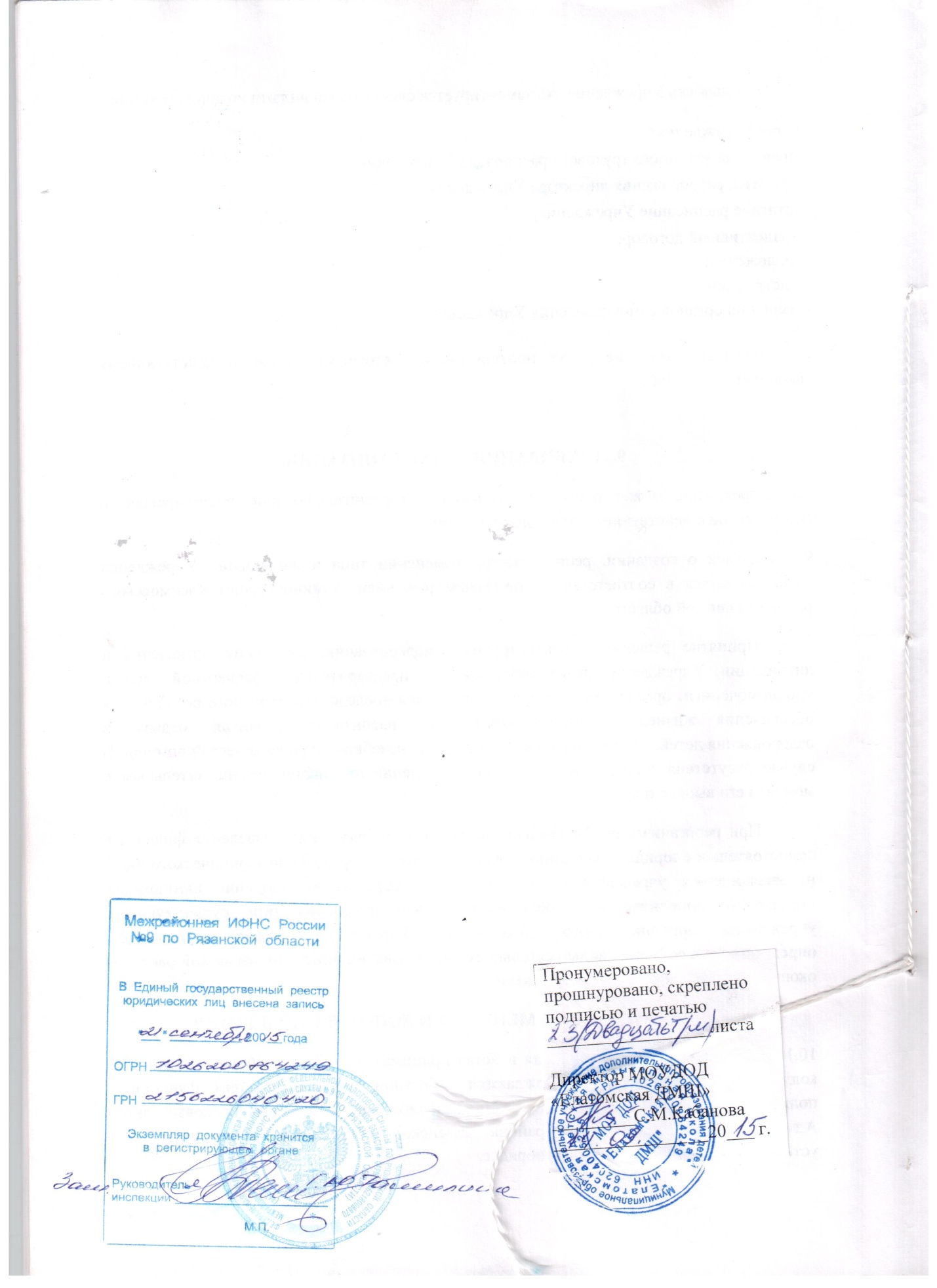 УТВЕРЖДЕНПостановлением Главы муниципального образования Касимовский муниципальный район Рязанской области от 09.09.2015 г. №1010